       Dame géométrique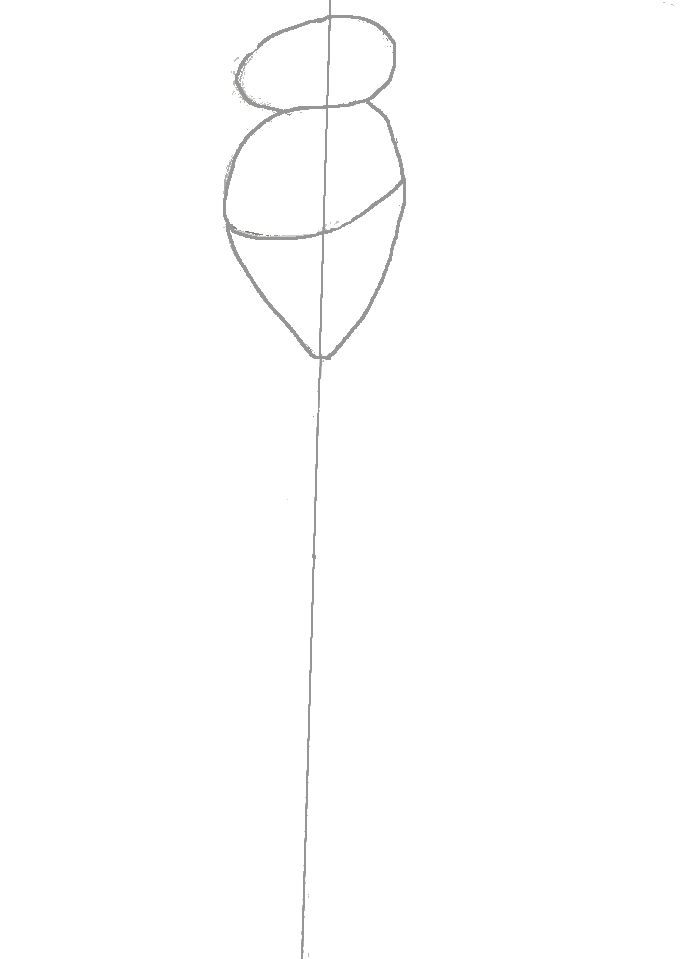 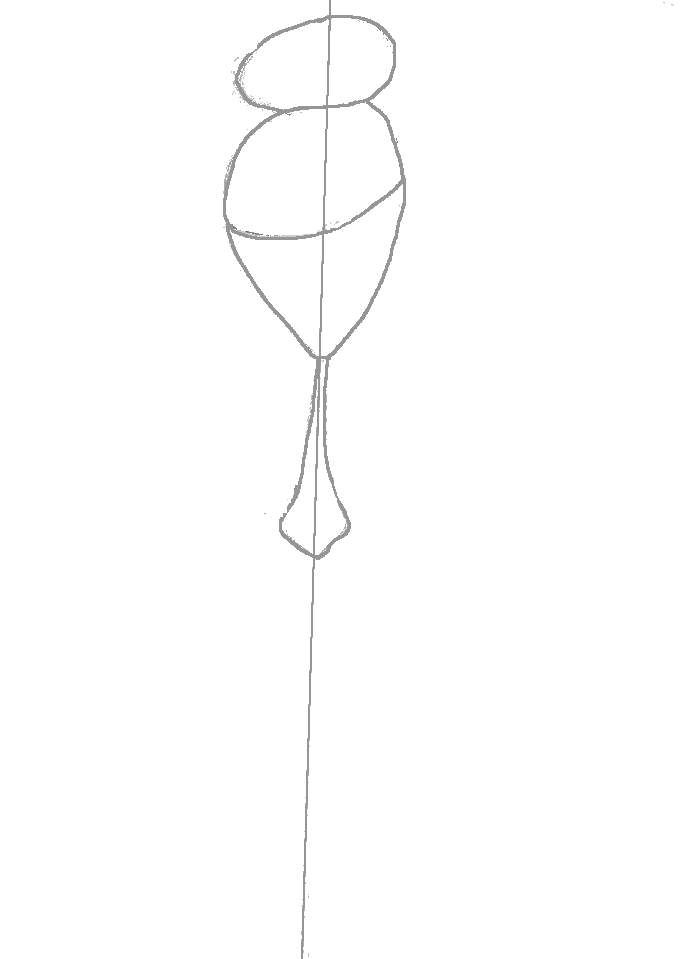 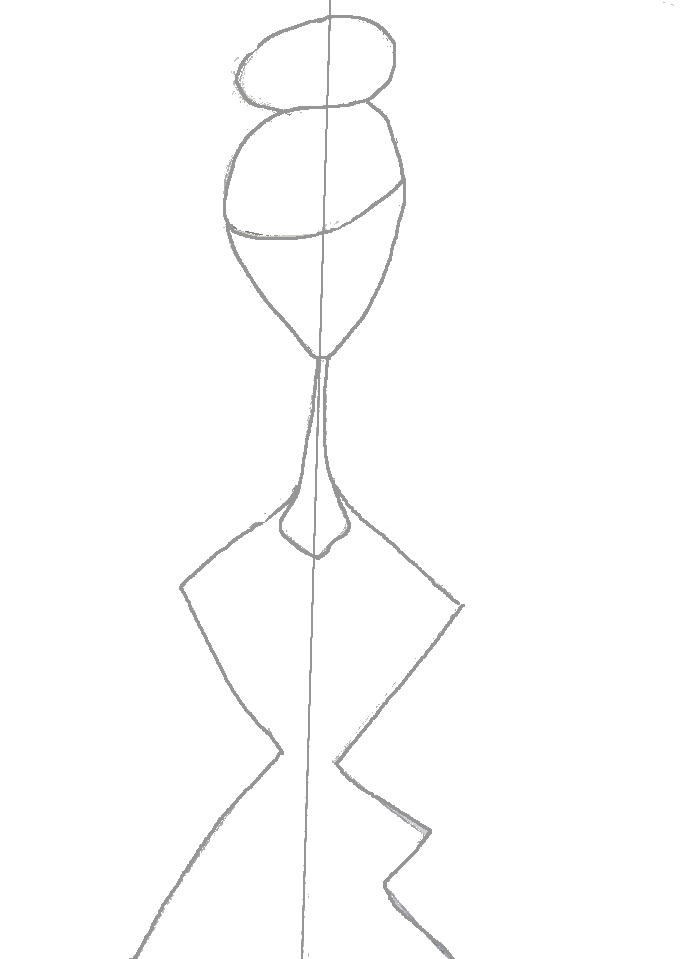 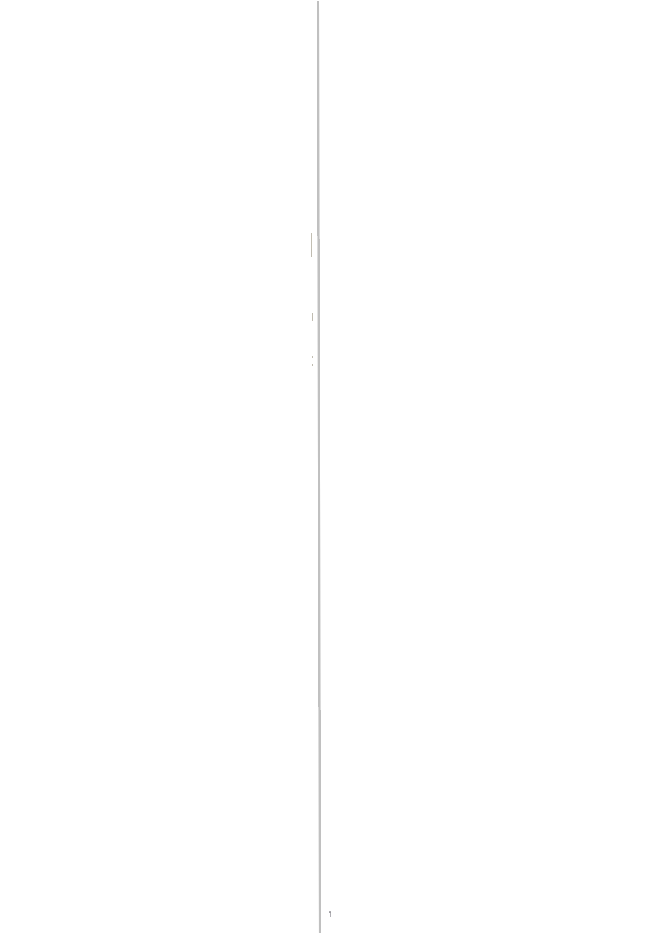 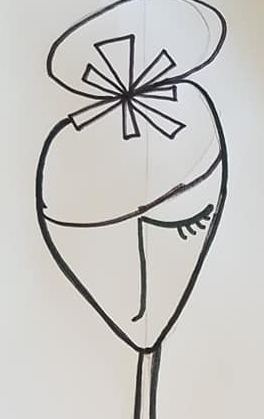 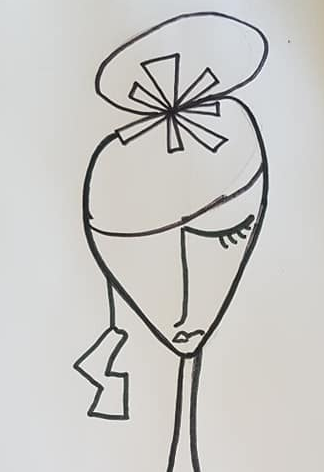 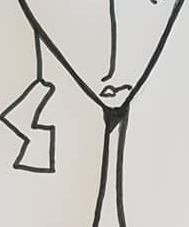 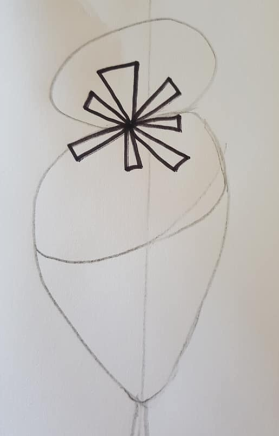 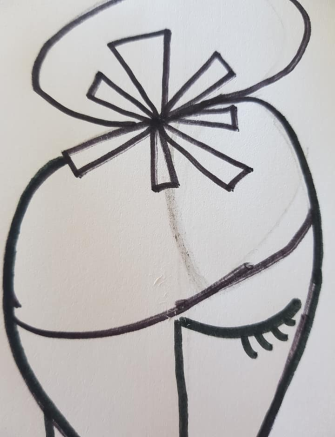 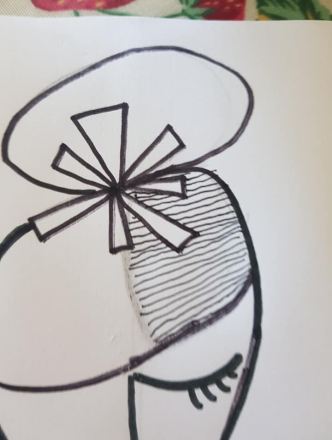 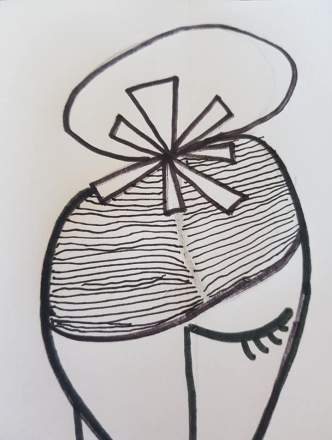 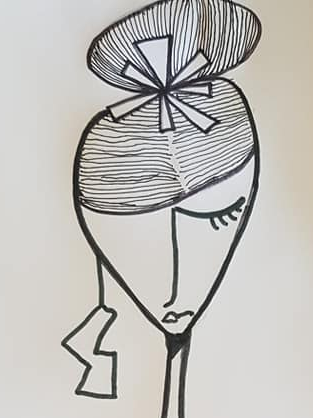 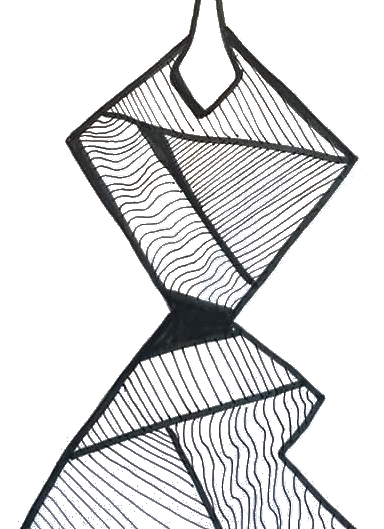 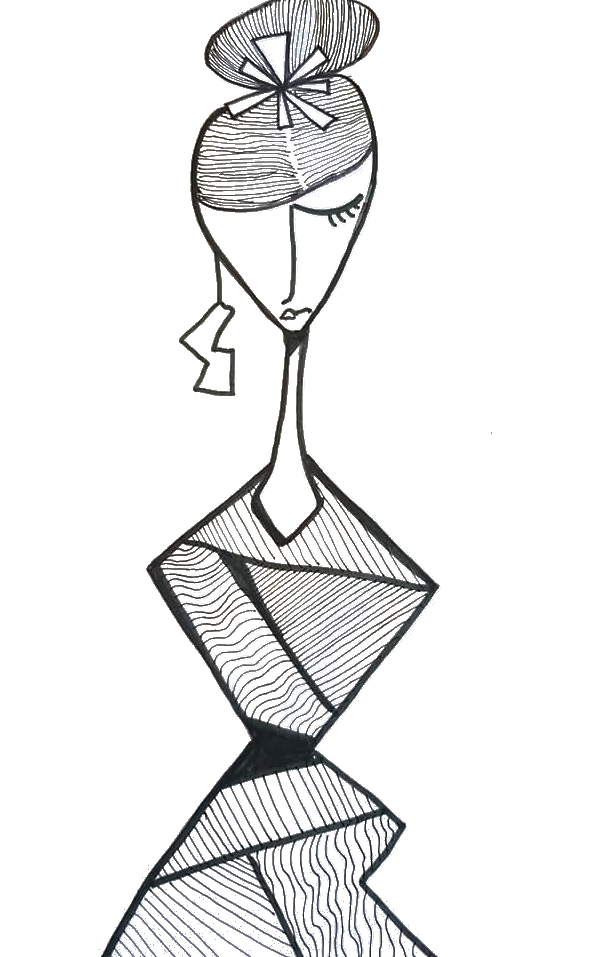 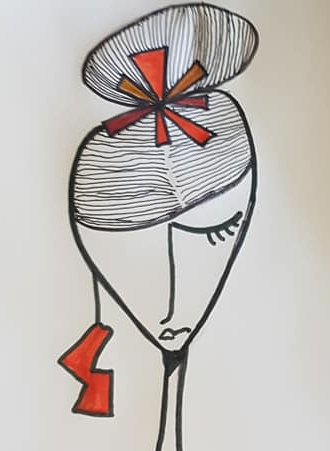 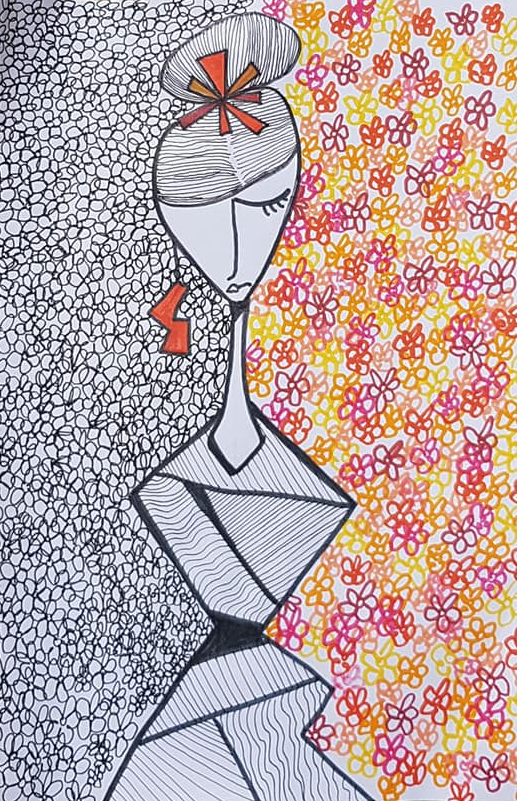 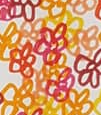 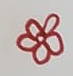 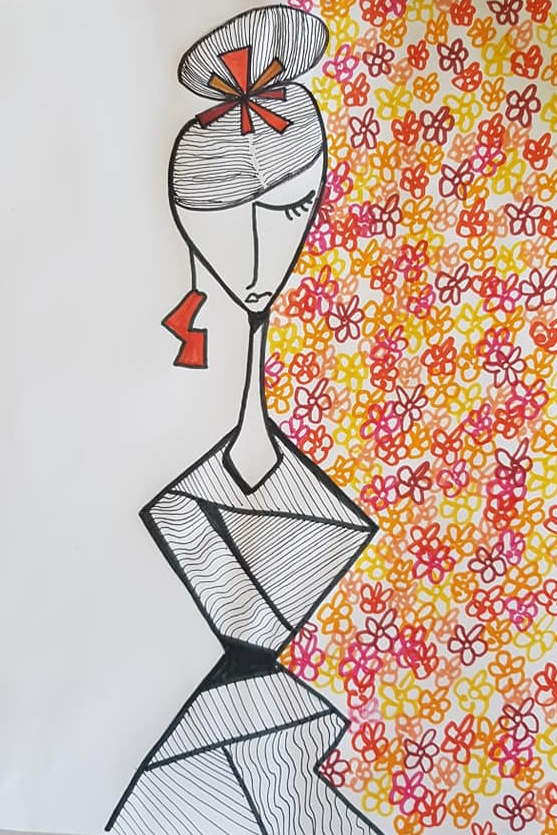 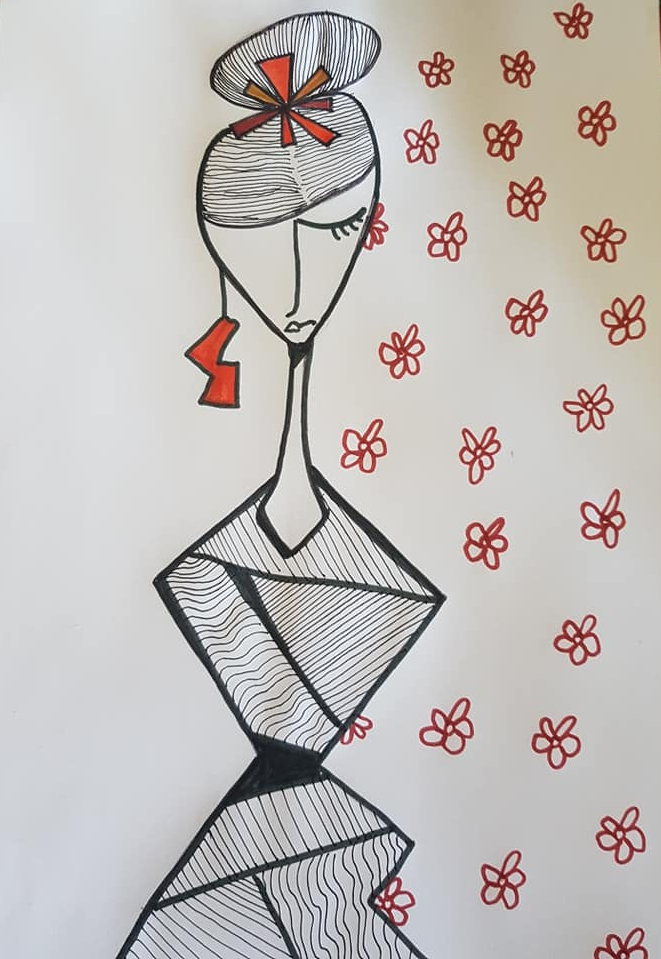 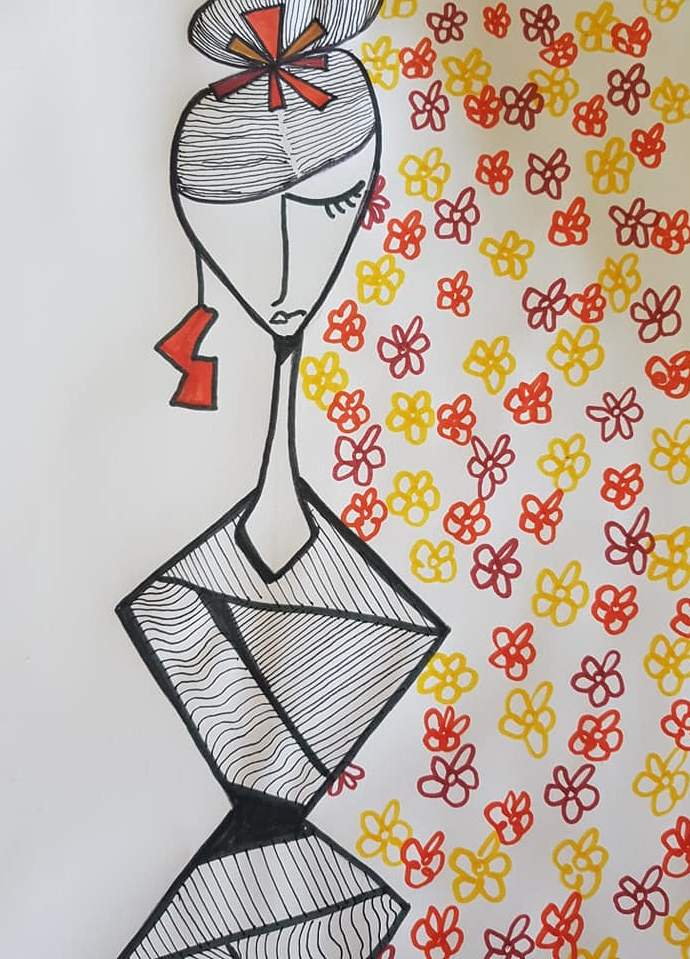 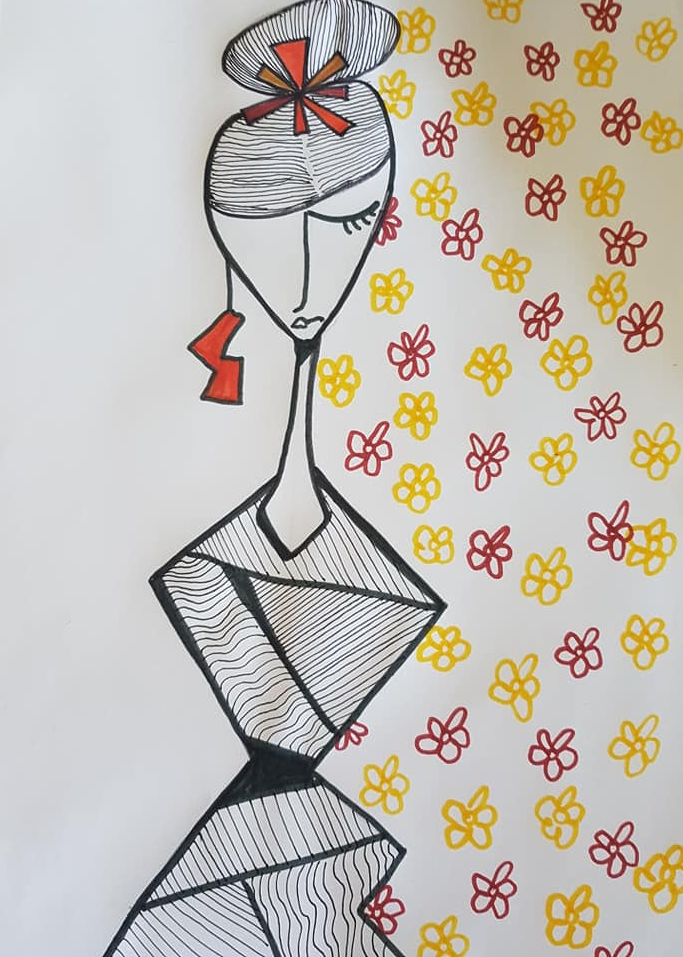 